MIDLAND-GUILDFORD CRICKET CLUB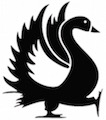 P R I C E     L I S TWhite Training Shirt (Short Sleeved) (Mens & Ladies Style)		$ 43.00White Training Shirt (Long Sleeved) (Mens & Ladies Style)		$ 45.00Grey ‘One Day’ Shirt (Short Sleeved) (Mens & Ladies Style)		$ 43.00Grey ‘One Day’ Shirt (Long Sleeved)	 (Mens & Ladies Style)		$ 45.00Kookaburra Training Short (Mens Style)					$ 32.00Senior Players Social Polo Shirt (Mens Style)				$ 40.00(Jacobsen Logo Back)	Junior Players/Members Social Polo Shirt (Mens Style)		$ 40.00(All Sponsors)MGCC Sports Bag									$ 35.00_______________________________________________________________________________________________________________________________________Slater Gartrell (Intersport) carry the following items for sale:Track JacketTrack PantHoodyClub Cap Club Cap TraditionalClub HatCream Playing ShirtCream Playing PantBlack One Day Pant Helmet___________________________________________________________________For further information or clothing purchases – please contact Janine Hampson 0402 342 670  